ALL.4PATTO DI INTEGRITA'relativo alle procedure di gara finalizzate alla stipula di contratti pubbliciIl Comune di Roseto Degli Abruzzi (di seguito denominato "Amministrazione") con sede in Piazza della Repubblica, codice fiscale  80003870674, nella persona del Dirigente del II Settore, Ing. Claudio DI VENTURA domiciliata per la carica in Piazza della Repubblica, 64026 Roseto degli Abruzzi (TE), decreto sindacale n. 12 del 16/02/2022,ela Società ..........SERVICE DRONE S.r.L.. (di seguito denominata Operatore economico), sede legale in ....SAN BENEDETTO DEL TRONTO  (AP) ......,via...VALLE PIANA.. 
n. …80 Int.247…….  C.F. ......02425810443...… P.IVA  02425810443…………………………..,rappresentata da ............TROIANI MAURIZIO...... in qualità di ...AMMINISTRATORE..…VISTIla L. 6 novembre 2012, n. 190, recante “Disposizioni per la prevenzione e la repressione della corruzione e dell’illegalità nella pubblica amministrazione”, che, all’art. 1, comma 17, ha stabilito che “Le stazioni appaltanti possono prevedere negli avvisi, bandi di gara o lettere di invito che il mancato rispetto delle clausole contenute nei protocolli di legalità o nei patti di integrità costituisce causa di esclusione dalla gara”;il Piano Nazionale Anticorruzione (PNA), approvato con la deliberazione n. 72 dell’11 settembre 2013 dalla Autorità Nazionale Anticorruzione, che, tra le azioni e misure per la prevenzione della corruzione, elencate al Capitolo 3, prevede (punto 3. 1. 13) che le pubbliche amministrazioni e le stazioni appaltanti, in attuazione dell’art. 1, comma 17, della L. n. 190 del 2012, di regola, predispongono ed utilizzano protocolli di legalità o patti di integrità per l’affidamento di commesse e che, a tal fine, le pubbliche amministrazioni inseriscono negli avvisi, nei bandi di gara e nelle lettere di invito, la clausola di salvaguardia che il mancato rispetto del protocollo di legalità o del patto di integrità dà luogo all’esclusione dalla gara e alla risoluzione del contratto;il PCTPCT approvato con deliberazione n____ del _______;- l’art. 16 del D.Lgs 36/2023;- art. 83 bis, comma 3, D.Lgs 159/2011;CONVENGONO QUANTO SEGUEArticolo 1  -    FinalitàIl presente Patto di integrità rappresenta una misura di prevenzione nei confronti di pratiche corruttive, concussive o comunque tendenti ad inficiare il corretto svolgimento dell'azione amministrativa nell'ambito dei pubblici appalti banditi dall'Amministrazione.Nel Patto sono stabilite reciproche e formali obbligazioni tra l'Amministrazione e l'Operatore economico partecipante alla procedura di gara ed eventualmente aggiudicatario della gara medesima, affinché i propri comportamenti siano improntati all'osservanza dei principi di lealtà, trasparenza,correttezza e buona fede in tutte le fasi dell'appalto, dalla partecipazione alla esecuzione contrattuale.Con il Patto di integrità le Parti, in particolare, assumono l'espresso impegno anticorruzione di non offrire, accettare o richiedere somme di denaro o qualsiasi altra ricompensa, vantaggio o beneficio - sia direttamente che indirettamente tramite intermediari - al fine dell'assegnazione del contratto e/o al fine di distorcerne la relativa corretta esecuzione.Il Patto di integrità, sottoscritto per accettazione dal legale rappresentante della Società, è presentato dall'Operatore economico allegato alla documentazione amministrativa richiesta per la partecipazione alla procedura di gara, e costituisce parte integrante e sostanziale del futuro contrattoNel caso di Consorzi o Raggruppamenti Temporanei di Imprese, il Patto va sottoscritto dal legale rappresentante del Consorzio nonché da ciascuna delle Imprese consorziate o raggruppate e dall'eventuale loro Direttore/i Tecnico/i.Nel caso. di ricorso all'avvalimento, il Patto va sottoscritto anche dal legale rappresentante dell'Impresa ausiliaria e dall'eventuale Direttore Tecnico.Nel caso di subappalto, il Patto di integrità va sottoscritto anche dal legale rappresentante del soggetto affidatario del subappalto medesimo, e dall'eventuale Direttore Tecnico.La carenza della dichiarazione di accettazione del Patto di integrità o la mancata produzione dello stesso debitamente sottoscritto dal concorrente, sono regolarizzabili attraverso la procedura di soccorso istruttorio di cui all'art. 101, del d.lgs. n. 36/2023. Qualora la società non ottemperi a quanto richiesto con la procedura di soccorso istruttorio verrà esclusa dalla relativa procedura di affidamento.Articolo 2 - Ambito di applicazioneIl patto di integrità si applica ai contratti pubblici per l’assegnazione di forniture, per l’acquisizione di servizi e per l’affidamento dei lavori.Il Patto di integrità regola i comportamenti degli operatori economici sia durante la fase di svolgimento delle procedure di gara indette dall'Amministrazione, a cui gli operatori economici partecipano, sia ·nella fase di esecuzione del contratto eventualmente a loro affidato in esito alle predette procedure di gara.Il Patto di integrità regola; inoltre, i comportamenti di ogni soggetto dell'Amministrazione impiegato nell'ambito delle procedure di gara, nonché nella fase di esecuzione del conseguente contratto.L'Operatore economico e l'Amministrazione sono a conoscenza del contenuto del presente Patto d'Integrità, che condividono pienamente, nonché delle sanzioni previste a loro carico in caso di mancato rispetto dello stesso patto.Articolo 3 - Obblighi dell'Operatore economicoCon l'accettazione e la sottoscrizione del Patto di Integrità, l'Operatore economico si impegna:a uniformare la propria condotta ai principi di lealtà, trasparenza e correttezza;a non corrispondere né promettere di corrispondere ad alcuno - direttamente o tramite terzi, ivi compresi i soggetti collegati o controllati - somme di denaro, vantaggi o altra utilità finalizzate a facilitare l'aggiudicazione e/ o la fase di esecuzione del contratto;a segnalare all'Autorità qualsiasi tentativo di turbativa, irregolarità o distorsione nelle fasi di svolgimento del procedimento di gara e/ o nella fase di esecuzione dei contratti, da parte di ogni interessato o addetto o di chiunque possa influenzare le decisioni relative alla gara in oggetto, comprese illecite richieste o pretese da parte dei dipendenti dell'Amministrazione;a non accordarsi con altri partecipanti alla procedura di gara per limitare con mezzi illeciti la libera concorrenza;ad informare puntualmente tutto il personale di cui si avvale del presente Patto di integrità e degli obblighi in esso contenuti e a vigilare sul rispetto dei medesimi;a segnalare situazioni di conflitto di interesse, di cui sia a conoscenza, rìspetto al personale dell'Amministrazione;a non conferire incarichi o stipulare contratti con i soggetti di cui all'art. 53, comma 16- ter, del decreto legislativo n. 165/2001 e s.m.i.. In caso contrario l'Amministrazione disporrà l'immediata esclusione dell'Operatore economico dalla partecipazione alla procedura di gara;a rendere noti, su richiesta dell'Amministrazione, tutti i pagamenti eseguiti e riguardanti il contratto eventualmente stipulato a seguito della procedura di affidamento.Gli obblighi di cui al precedente comma 3.1, nelle fasi di esecuzione del contratto, si intendono riferiti all'Operatore economico con il quale l'Amministrazione ha stipulato il contratto, il quale avrà l'onere di pretenderne il rispetto anche da tutti i propri eventuali subcontraenti e subappaltatori. A tal fine, la clausola che prevede il rispetto degli obblighi di cui al presente Patto di integrità, sarà inserita nei contratti stipulati dall'Operatore economico con i propri subcontraenti e subappaltatori.Articolo 4 - Sanzioni4.1 L'accertamento del mancato rispetto da parte dell'Operatore economico anche di uno solo degli obblighi indicati all'art. 3 del presente Patto, che avverrà all'esito di un contraddittorio con l'Operatore medesimo, potrà comportare l'applicazione, anche in via cumulativa, delle seguenti sanzioni, fatte salve specifiche ulteriori previsioni di legge, una o più delle seguenti sanzioni:esclusione dalla procedura di affidamento o la revoca della aggiudicazione, con conseguente escussione della cauzione provvisoria, a seconda che la violazione venga accertata nella fase precedente all'aggiudicazione dell'appalto o nella fase successiva all'aggiudicazione;revoca dell'aggiudicazione ed escussione della cauzione se la violazione è accertata nella fase successiva all'aggiudicazione dell'appalto ma precedente alla stipula del contratto;risoluzione del contratto ed escussione della cauzione definitiva, se la violazione è accertata nella fase di esecuzione dell'appalto. Resta ferma la facoltà per l'Amministrazione di non avvalersi della risoluzione del contratto qualora lo ritenga pregiudizievole per gli interessi pubblici sottesi al contratto. Sono fatti salvi, in ogni caso, l'eventuale diritto al risarcimento del danno e l'applicazione di eventuali penali.Articolo 5 - Obblighi dell'AmministrazioneL'Amministrazione si obbliga a rispettare i principi di lealtà, trasparenza e correttezza e ad attivare procedimenti disciplinari nei confronti dei propri soggetti - a vario titolo intervenuti nel procedimento di affidamento e nell'esecuzione del contratto - in caso di violazione di detti principi e, in particolare, qualora riscontri la violazione di prescrizioni comportamentali stabilite dall'Autorità, ed inerenti l'ambito del presente Patto di integrità, nella propria regolamentazione.Qualora l'Amministrazione riceva una segnalazione in merito a condotte anomale, poste in essere dal proprio personale in relazione al procedimento di gara ed alle fasi di esecuzione del contratto, aprirà un procedimento istruttorio per la verifica della suddetta segnalazione, nel rispetto del principio del contraddittorio.Articolo 6 - Efficacia del patto di integrità6.1 Il Patto di integrità e le relative sanzioni si applicano dall'inizio della proceduta di gara fino all'integrale esecuzione del contratto stipulato in esito alla proceduta medesima.Articolo 7 - Foro competente7.1 Ogni controversia relativa all'interpretazione ed esecuzione del Patto d'integrità fra l'Amministrazione e l'Operatore economico e tra gli stessi operatori economici sarà risolta dall'Autorità Giudiziaria competente.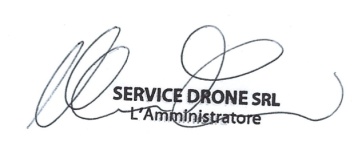 